Aplicación MS Word  – Nivel Junior 1501La profesora de Arte  nos entregó un documento para modificarlo y darle formato, así podrá imprimirlo y distribuirlo entre los alumnos. Para ello deberás seguir las pautas que se detallan a continuación:Primera ParteAbrir el archivo Arte base.docx que se encuentra en tu carpeta de Examen, guardarlo como Arte de (seguido de tu nombre y apellido). Ej.: Arte de Analía Lopez.docx.Configuración:Papel: tamaño A4.Márgenes: Moderado.Color de la página, verde claro.Aplicar a todas las páginas borde ARTE a tu elección con un ancho de 15 puntos. Todo el documento tendrá fuente Verdana de 12 puntos.Todo el documento, sin incluir la tabla, tendrá:Alineación justificada y sangría de primera línea de 0,3 cm.Espaciado de párrafo anterior y posterior de 6 puntos cada uno e interlineado de 1,5 líneas. 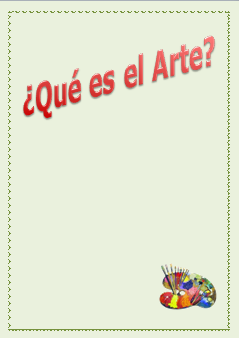 Insertar un salto de página antes de cada uno de los títulos:Entonces el arte esEl arte a través de los siglosArtes visualesAplicar a los 3 títulos, el siguiente formato: Tamaño de fuente 20 puntos, cursiva.Color rojo.Espaciado entre caracteres expandido en 3 puntos.Centrado.Quitar resaltador. Segunda Parte:Insertar al comienzo del documento una primera página.Escribir en esta nueva página el texto “¿Qué es el Arte?”, en Word Art estilo a tu elección, formato diagonal hacia arriba. Ubicarlo en la parte superior con ajuste de texto cuadrado. Insertar la imagen paleta.png, que se encuentra en la carpeta Examen y ubicarla en la primera página en la parte inferior derecha con ajuste de texto cuadrado. 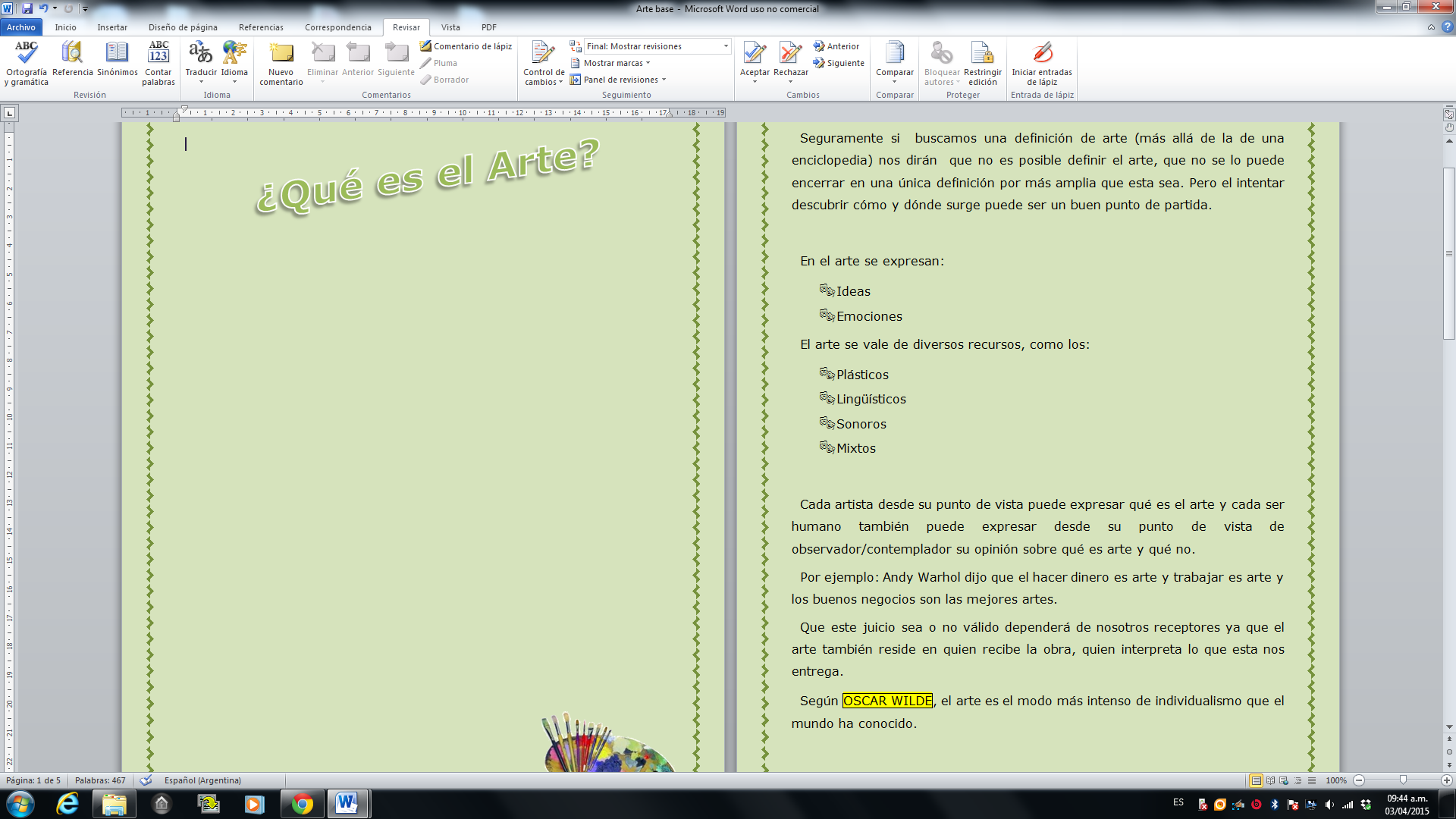 Aplicar, a los párrafos que se encuentran en verde,  Viñetas con el símbolo lo encontrará en  fuente Webdings Nro. 174.Cambiar el color de los textos que se encuentran en color verde a negro. Buscar en el documento el nombre Oscar Wilde y darle el siguiente formato : 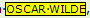 Pasarlo a Mayúscula.Colocarle borde de texto. Resaltarlo en amarillo.Insertar el siguiente gráfico, debajo del título “ENTONCES EL ARTE ES”:  Forma Explosión, se encuentra en cintas y estrellas, con relleno a tu elección y escribir dentro de la autoforma el  texto “ACTIVIDAD CREADORA”. 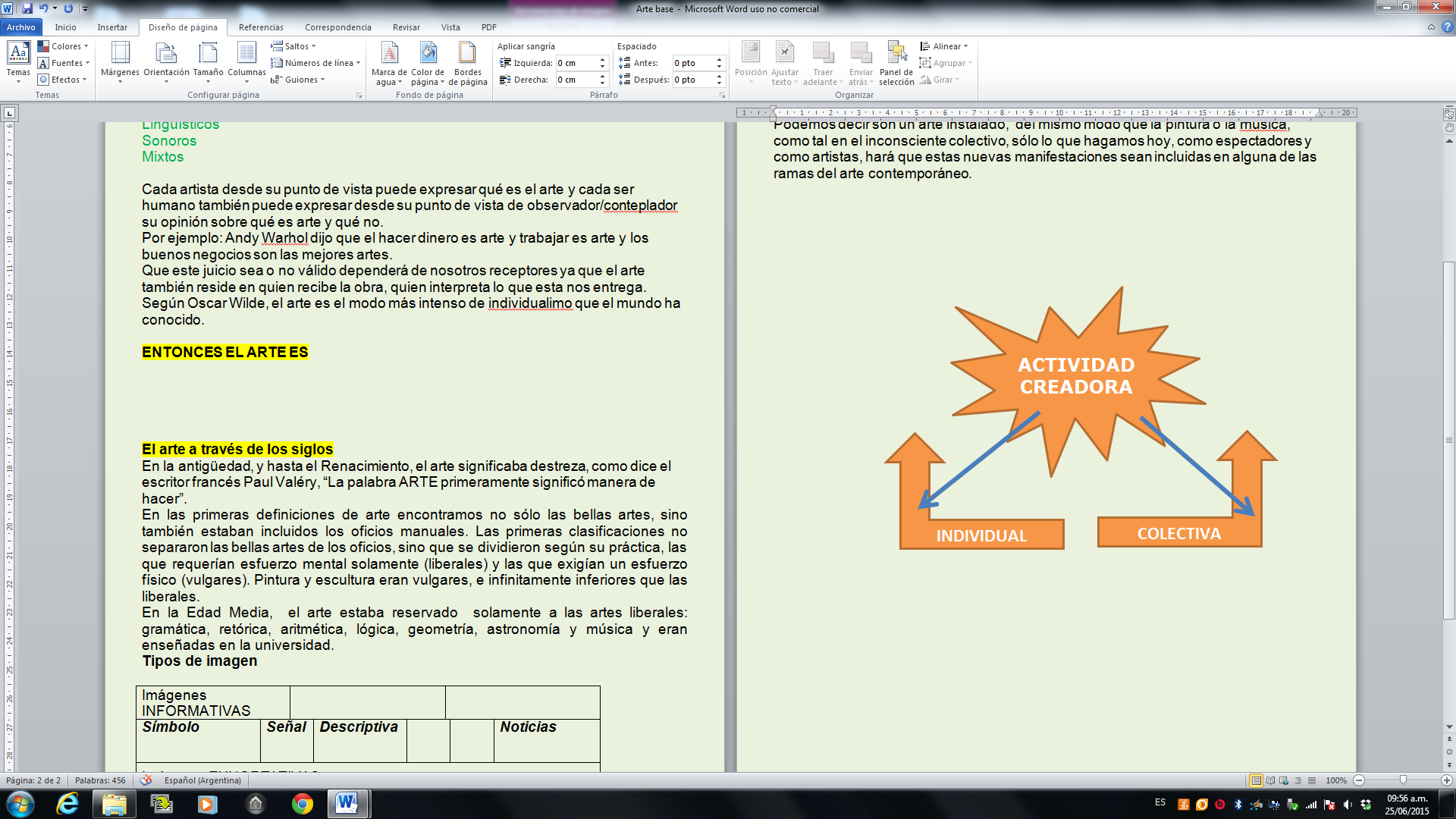 Dos flechas, estilo y color a tu elección. Dos formas “Flecha doblada hacia arriba” que encontrarás en el grupo Flechas de bloque. Deberán ser exactamente del mismo tamaño. Color de relleno a tu elección. Escribir dentro de cada forma los textos “Individual” y “Colectiva”. Verificar la orientación de las formas.Verificar que las flechas más finitas se vean delante de las Flechas dobladas como se ve en el modelo.Agrupar todas las formas y las flechas. Aplicar Letra Capital a la primera letra E (En), que se encuentra bajo el título El arte a través de los siglos, con posición “En texto” que ocupe 2 líneas.  Modificar la tabla para que se vea como la del modelo :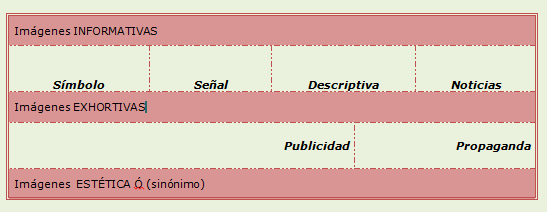 Eliminar la fila vacía.Combinar las celdas como se ve en el modelo.Aplicar a las filas 1, 3, y  5,  color de relleno a tu elección. Las filas 2 y 4 no tienen color de relleno.En fila 2 aplicar alineación de texto abajo y centro. Aplicar a la tabla Borde exterior doble y bordes interiores punteados, con color y grosor a tu elección.Buscar un sinónimo para la palabra Estética y escribirlo dentro de los paréntesis (sinónimo).Aplicar a los párrafos que se encuentran bajo el título Artes Visuales dos columnas preestablecidas a Izquierda, con línea entre columnas. No incluir el título.Tercera  Parte:Insertar como encabezado de página, tu Nombre y Apellido, NO deberá aparecer en la primera página, formato a tu elección.Insertar como pie de página, en todo el documento, número de página. Verificar que aparezca en la primera página.Pasar el corrector ortográfico, omitir Apellidos.